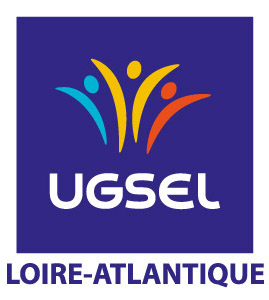 Demande de devis PSC1Formation PSC1Département : ………Etablissement : …………………………………………………………………………………Ville : …………………………………………………………………………………Chef d’établissement : ………………………………………………………………………………RNE : ………………………………….  Adresse : ………………………...………………………….  Tel :   ………………………………….  Mail : ………………………………...……………………….  Nombre de participants intéressés : Nombre d’enseignants concernés : ……….Nombre de personnels non- enseignants concernés : ……….Nombre total de participants : ……….Cette demande de devis complétée doit être envoyée par mail au service formation de l’Ugsel Pays de la Loire à l’adresse suivante :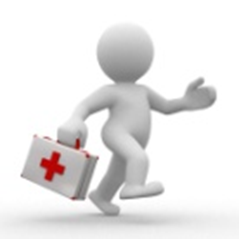 ugselformation@saumur.net